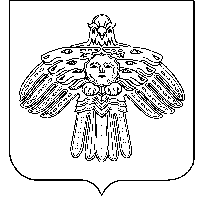 «Кулöмдiн» муниципальнöй районса администрациялöнШ У Ö МАдминистрация муниципального района «Усть-Куломский»П О С Т А Н О В Л Е Н И Е15 января 2018 г.                                                                                         № 25Республика Комис. Усть-КуломОб Общественном Совете муниципального образования муниципального района «Усть-Куломский»На основании Закона Республики Коми от 16 февраля 2017 года №16-РЗ «Об отдельных вопросах осуществления общественного контроля в Республике Коми», в целях обеспечения взаимодействия граждан, проживающих на территории МО МР «Усть-Куломский», общественных объединений граждан и организаций с органами местного самоуправления МО МР «Усть-Куломский» и в соответствии с Уставом МО МР «Усть-Куломский», администрация муниципального района «Усть-Куломский» постановляет: Утвердить Положение об Общественном Совете муниципального образования муниципального района «Усть-Куломский», согласно приложению 1.Утвердить форму заявления в члены Общественного Совета муниципального образования муниципального района «Усть-Куломский», согласно приложению 2.Признать утратившими силу постановления администрации муниципального района «Усть-Куломский»:1) от 23 апреля 2015 года №2483 «Об утверждении Положения об Общественном Совете при администрации муниципального района «Усть-Куломский»;2) от 25 ноября 2015 года №1282 «О составе Общественного Совета администрации муниципального района «Усть-Куломский».Настоящее постановление вступает в силу со дня обнародования на информационном стенде администрации МР «Усть-Куломский»  и подлежит опубликованию в бюллетене «Информационный вестник Совета и администрации муниципального района «Усть-Куломский».Контроль исполнения настоящего постановления возложить на заместителя руководителя  администрации муниципального района «Усть-Куломский» Чаланову Н.А.Руководитель администрацииМР «Усть-Куломский»                                                                        С.В. РубанРусинова Н.В94363Приложение 1к постановлению администрации МР «Усть-Куломский» «15» января 2018 г.№25ПОЛОЖЕНИЕОБ ОБЩЕСТВЕННОМ СОВЕТЕ МУНИЦИПАЛЬНОГО ОБРАЗОВАНИЯ МУНИЦИПАЛЬНОГО РАЙОНА «УСТЬ-КУЛОМСКИЙ»1. Общие положенияОбщественный Совет муниципального образования муниципального района «Усть-Куломский» (далее – Совет) является совещательно-консультативным органом  муниципального образования муниципального района «Усть-Куломский» (далее – МО МР «Усть-Куломский»), который обеспечивает взаимодействие граждан Российской Федерации, проживающих на территории МО МР «Усть-Куломский», общественных объединений, осуществляющих свою деятельность на территории МО МР «Усть-Куломский»(далее – общественные объединения), с органами местного самоуправления МО МР «Усть-Куломский», в целях учета потребностей и интересов граждан, защиты их прав и свобод, а также осуществления общественного контроля за деятельностью органов местного самоуправления МО МР «Усть-Куломский».В своей деятельности Совет  руководствуется Конституцией Российской Федерации, Федеральными законами, нормативными правовыми актами Российской Федерации, Конституцией Республики Коми, законами и нормативными правовыми актами Республики Коми, Уставом муниципального образования муниципального района «Усть-Куломский», иными муниципальными правовыми актами и настоящим Положением об Общественном Советемуниципального образования муниципального района «Усть-Куломский» (далее – Положение).Деятельность Совета основывается на принципах законности, гласности, открытости, коллективного обсуждения и решения вопросов.Совет не является юридическим лицом. 2. Цели и задачи Совета2.1. Целью Совета является содействие становлению гражданского общества и его институтов, согласование интересов граждан, органов местного самоуправления, общественных объединений МО МР «Усть-Куломский», реализация гражданских инициатив, изучение и формирование общественного мнения по наиболее важным вопросам экономического и социального развитияМО МР «Усть-Куломский»посредством:привлечения граждан, общественных объединений к открытому и гласному обсуждению вопросов, определяющих развитие МО МР «Усть-Куломский»;участия граждан и общественных объединений в разработке муниципальных программ и их реализации;проведения общественной экспертизы проектов муниципальных программ, проектов решений Совета муниципального района «Усть-Куломский» в рамках осуществления целей и задач Совета;выработки рекомендаций руководителю администрации муниципального района «Усть-Куломский» (далее – руководителю администрации) при определении приоритетов политики администрации муниципального района «Усть-Куломский», определяющих развитие МО МР «Усть-Куломский»;осуществления общественного контроля за деятельностью органов местного самоуправления МО МР «Усть-Куломский»;формирование в обществе нетерпимости к коррупционному поведению;информирования граждан о деятельности Совета и принятых им рекомендациях и решениях, результатах взаимодействия с органами местного самоуправления муниципального образования муниципального района «Усть-Куломский».3. Права Совета3.1. Для осуществления своих целей и задач Совет вправе:вносить руководителю администрации и главе муниципального образования – председателю Совета муниципального района «Усть-Куломский» свои предложения по решению общественно значимых вопросов развития экономики, социальной сферы, местного самоуправления в МО МР «Усть-Куломский»;участвовать в разработке проектов стратегии, программ и планов социально-экономического развития МО МР «Усть-Куломский», подготовке проектов муниципальных правовых актов;проводить и принимать участие в общественных слушаниях по вопросам, связанным с жизнедеятельностью МО МР «Усть-Куломский»;проводить гражданские форумы, конференции, круглые столы по актуальным вопросам общественной жизни и социально-экономического развития МО МР «Усть-Куломский»;проводить общественную экспертизу проектов муниципальных правовых актов в рамках осуществления целей и задач Совета;создавать общественную приемную для приема заявлений и предложений от граждан;осуществлять общественный контроль за деятельностью органов местного самоуправления МО МР «Усть-Куломский», участвовать в работе общественных комиссий при  администрации района;создавать  рабочие группы Совета; приглашать руководителя администрации, его заместителей, главу муниципального района – председателя Совета муниципального района «Усть-Куломский», депутатов Совета муниципального района «Усть-Куломский» на заседания Совета;запрашивать в органах местного самоуправления необходимые ему сведения в рамках осуществления целей и задач Совета, за исключением тех, которые составляют служебную или государственную тайну;направлять своих представителей для участия в работе органов местного самоуправления по вопросам, связанным с реализацией целей и задач Совета;привлекать к своей работе представителей органов государственной власти Республики Коми, органов местного самоуправления МО МР «Усть-Куломский», членов Общественной Палаты Республики Коми, экспертов, общественные объединения и иные объединения граждан, представители которых не вошли в состав Совета;осуществлять права, не противоречащие законодательству.4. Состав и порядок формирования СоветаСостав Совета формируется на основе добровольного участия в его деятельности граждан и общественных объединений, иных некоммерческих организаций сроком,определенным   Положением.Численный и персональный состав членов Совета устанавливается руководителем администрации, но не может быть менее 9 человек. В состав Совета входят представители общественности, общественных объединений и иных некоммерческих организаций.Совет формируется на 3 года из:граждан Российской Федерации, имеющих особые заслуги перед государством и обществом;представителей общественных объединений, иных некоммерческих организаций, действующих на территории Республики Коми. Членом Совета может быть гражданин Российской Федерации, достигший возраста восемнадцати лет.Членами Совета не могут быть лица, замещающие государственные должности Российской Федерации, государственные должности субъектов Российской Федерации, лица, замещающие должности государственной службы Российской Федерации, должности государственной гражданской службы субъектов Российской Федерации, муниципальные должности и должности муниципальной службы, а также другие лица, которые в соответствии с Федеральным законом от 04 апреля 2005г. №32-ФЗ «Об Общественной Палате Российской Федерации» не могут быть членами Совета;К выдвижению кандидатов в состав Совета не допускаются политические партии.Администрация муниципального района «Усть-Куломский» публикует объявление о начале формирования Совета в Информационном Вестнике Совета и администрации МР «Усть-Куломский» и размещает на официальном сайте администрации муниципального района «Усть-Куломский».Общественная организация, иные некоммерческие организации, изъявившие желание выдвинуть своего представителя в Совет, в течение 15 дней со дня официального опубликования объявления о начале формирования Совета, направляет в администрацию муниципального района «Усть-Куломский» заявление о рассмотрении кандидатуры для включения в состав Совета, оформленное решением руководящего органа организации. Общественная организация вправе предложить не более одного кандидата.К заявлению прикладываются копия свидетельства о государственной регистрации общественной организации, выписка из решения полномочного органа о выдвижении кандидата в члены Совета, сведения о кандидате и письменное согласие кандидата на участие в работе Совета.Руководитель администрации включает в состав Совета до одной трети численного состава Совета из числа граждан, имеющих особые заслуги перед государством и обществом.В течение 15 дней после окончания срока принятия заявления о рассмотрении кандидатуры для включения в состав Совета, постановлением администрации  муниципального района «Усть-Куломский» утверждается состав Совета. 5. Прекращение и приостановление полномочий члена Совета5.1. Полномочия члена Совета прекращаются в случае:истечения срока полномочий Совета;подачи личного заявления о выходе из состава Совета;неучастия в работе Совета более 6 месяцев без уважительной причины; неспособности по состоянию здоровья участвовать в работе Совета;вступления в законную силу вынесенного в отношении члена Совета обвинительного приговора суда;признания его недееспособным, безвестно отсутствующим или объявления умершим на основании решения суда, вступившего в законную силу;смерти члена Совета;при возникновении обстоятельств, перечисленных в пункте 4.5 настоящего Положения.5.2. Прекращение полномочий членов Совета осуществляется на основании постановления администрации муниципального района «Усть-Куломский» по согласованию с Советом.6. Порядок работы СоветаСовет осуществляет свою деятельность в соответствии с настоящим Положением.Первое заседание Совета проводится не позднее 15 дней после утверждения состава Совета.Члены Совета на первом заседании избирают председателя Совета, его заместителя и секретаря.Председатель Совета:организует деятельность Совета;подписывает протоколы заседаний и иные документы Совета;представляет Совет во взаимоотношениях с органами государственной власти, органами местного самоуправления, общественными объединениями и гражданами.Секретарь Совета:1)  обеспечивает подготовку планов работы Совета, составляет повестки заседаний Совета, организует подготовку материалов к заседаниям Совета, ведет протокол заседания Совета;2)  информирует членов Совета о месте, времени проведения и повестке очередного заседания Совета, обеспечивает их необходимыми справочно-информационными материалами;3) оповещает членов Совета о заседании с представлением всех необходимых документов и материалов не позднее, чем за 2 дня до даты проведения заседания;4) обеспечивает информирование жителей муниципального образования муниципального района «Усть-Куломский» о решениях Совета и их исполнении путем размещения на официальном сайте администрации района в течение 3-х рабочих дней со дня подписания председательствующим на заседании Совета.Заместитель председателя Совета выполняет функции председателя Совета на период его отсутствия.Основными формами работы Общественного совета являются заседания Совета и рабочих групп Совета.Заседания Совета проводятся в соответствии с утвержденным планом работ, но не реже одного раза в три месяца.Повестки заседаний Совета формируются по предложениям членов Совета.По инициативе председателя или одной трети общего состава членов Совета могут проводиться внеочередные заседания  Совета.Заседания рабочих групп Совета проводятся по мере необходимости руководителями соответствующих  рабочих групп.В заседаниях Совета принимает участие руководитель администрации муниципального района «Усть-Куломский» с правом совещательного голоса. В заседаниях Совета могут принимать участие муниципальные служащиеадминистрации муниципального района «Усть-Куломский». Заседание Совета считается правомочным, если на нем присутствует не менее половины членов Совета.Члены Совета осуществляют свою деятельность лично и не вправе делегировать свои полномочия другим лицам.Заседания Совета ведет его председатель, а в случае его отсутствия – заместитель председателя.Решения Совета принимаются открытым голосованием простым большинством голосов членов Совета, присутствующих на заседании. Протоколирование заседаний обеспечивается организационным отделом по поручению руководителя администрации муниципального района.Решение Совета принимаются в форме протоколов, который оформляется в течение 3-х рабочих дней, подписывается председательствующим на заседании Совета в течение одного рабочего дня со дня оформления протокола заседания Совета. Решения Совета носят рекомендательный характер.Совет вправе  проводить экспертизу проектов муниципальных нормативных правовых актов муниципального района «Усть-Куломский».Для проведения экспертизы Совет  вправе:привлекать экспертов;направлять в органы местного самоуправления муниципального района «Усть-Куломский» запросы о предоставлении документов и материалов, необходимых для проведения экспертизы;направлять членов Совета для участия в работе органов местного самоуправления муниципального района «Усть-Куломский», которые осуществляют подготовку проектов муниципальных правовых актов, являющиеся объектом экспертизы.Заключения Совета по результатам экспертизы проектов муниципальных правовых актов подлежат обязательному рассмотрению соответствующими органами местного самоуправления с участием представителей  Совета.Информационное и организационное обеспечение работы Совета осуществляет организационный отдел администрации муниципального района «Усть-Куломский».Деятельность Совета открыта для освещения в средствах массовой информации.Для информационного обеспечения деятельности Совета и доступа широкого круга общественности к рассматриваемым вопросам, а также результатам работы Совета на официальном сайте администрациимуниципального района «Усть-Куломский» создается и поддерживается страница Совета.Совет ежегодно подготавливает и предоставляет к публикации в Информационном Вестнике Совета и администрации района  доклад о результатах своей деятельности и размещает на официальном сайте администрации района, согласно пп. 4 п.6.5 настоящего Положения.7. Досрочное прекращение деятельности Совета действующего составаРуководитель администрации муниципального района «Усть-Куломский», Общественная палата Республики Коми, одна треть членов Совета от установленного числа членов Совета вправе внести на рассмотрение Совета предложения, о досрочном прекращении деятельности Совета действующего состава с обоснованием данного предложения.Предложение о досрочном прекращении деятельности Совета действующего состава оформляется решением руководителя администрации муниципального района «Усть-Куломский», письменным заявлением членов Совета, подписанным членами Совета, инициирующими досрочное прекращение деятельности Совета действующего состава.Решение о досрочном прекращении деятельности Совета действующего состава принимается открытым голосованием двумя третями голосов от установленного числа членов Совета и  утверждается постановлением администрации муниципального района «Усть-Куломский».Приложение 2к постановлению администрации МР «Усть-Куломский»от 15 января 2018г. № 25ФОРМА ЗАЯВЛЕНИЯ КАНДИДАТА В ЧЛЕНЫ ОБЩЕСТВЕННОГО СОВЕТАМО МР «УСТЬ-КУЛОМСКИЙ»Руководителю администрации района            _______________________________________(фамилия, инициалы)Я, _______________________________________________________, даю согласие                                               (фамилия, имя, отчество)на участие в работе Общественного Совета МО МР «Усть-Куломский».Цели и задачи Общественного Совета МО МР «Усть-Куломский» одобряю и поддерживаю.С Положением об Общественном Совете МО МР «Усть-Куломский» ознакомлен и обязуюсь соблюдать.Даю согласие администрации МР «Усть-Куломский» на использование моего изображения, моих высказываний, устных и письменных заявлений,  как члена Общественного Совета МО МР «Усть-Куломский» в целях использования при цитировании в средствах массовой информации и сети Интернет при освещении вопросов деятельности Общественного Совета МО МР «Усть-Куломский». Дата ___________                  _________________           _______________________                                                                  (подпись)                           (расшифровка подписи)